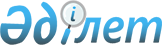 Об оказании единовременной социальной помощи отдельным категориям граждан
					
			Утративший силу
			
			
		
					Постановление Кызылординского городского акимата от 20 апреля 2011 года N 1072. Зарегистрировано Департаментом юстиции Кызылординской области 06 мая 2011 года за N 10-1-176. Утратило силу - постановлением Кызылординского городского акимата от 27 апреля 2012 года N 3547      Сноска. Утратило силу - постановлением Кызылординского городского акимата от 27.04.2012 N 3547.

      В соответствии с подпунктом 14) пункта 1 статьи 31 Закона Республики Казахстан "О местном государственном управлении и самоуправлении в Республике Казахстан" от 23 января 2001 года N 148, Закона Республики Казахстан от 28 апреля 1995 года N 2247 статьи 5,  6 и статьи 9 пунктами 1, 2, 3 "О льготах и социальной защите участников, инвалидов Великой Отечественной войны и лиц, приравненных к ним" от 28 апреля 1995 года N 2247 и подпунктами 8, 8-1 статьи 4 Закона Республики Казахстан "О специальном государственном пособии в Республике Казахстан" от 5 апреля 1999 года N 365 в целях оказания единовременной социальной помощи отдельным категориям граждан, акимат города Кызылорды ПОСТАНОВЛЯЕТ:



      1. Предоставить единовременную социальную помощь для газификации жилья участникам и инвалидам Великой Отечественной войны,  супруге (супругу) умерших (пропавших без вести) участников войны не вступивших в повторный брак, бывшим несовершеннолетним узникам концлагерей, лицам награжденным орденами и медалями бывшего Союза ССР за самоотверженный труд и безупречную воинскую службу в тылу в годы Великой Отечественной войны, детям-инвалидам до шестнадцати лет, детям-инвалидам с шестнадцати до восемнадцати лет первой, второй, треьей группы.



      2. Предоставить разовую социальную помощь отдельным категориям граждан в размере 100000 (сто тысяч) тенге.



      3. Государственному учреждению "Городской отдел занятости и социальных программ" (в лице начальника П.Сыздыков) принять необходимые меры в целях исполнения настоящего постановления.



      4. Контроль за исполнением настоящего постановления возложить на заместителя акима города Н.Жалиеву.



      5. Настоящее постановление вводится в действие по истечении десяти календарных дней со дня его первого официального опубликования.      ИСПОЛНЯЮЩИЙ ОБЯЗАННОСТИ

      АКИМА ГОРОДА                                 Е.ТУРАЛИЕВ
					© 2012. РГП на ПХВ «Институт законодательства и правовой информации Республики Казахстан» Министерства юстиции Республики Казахстан
				